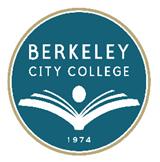 AFTERNOON TEAwith Dr. Debbie Budd, President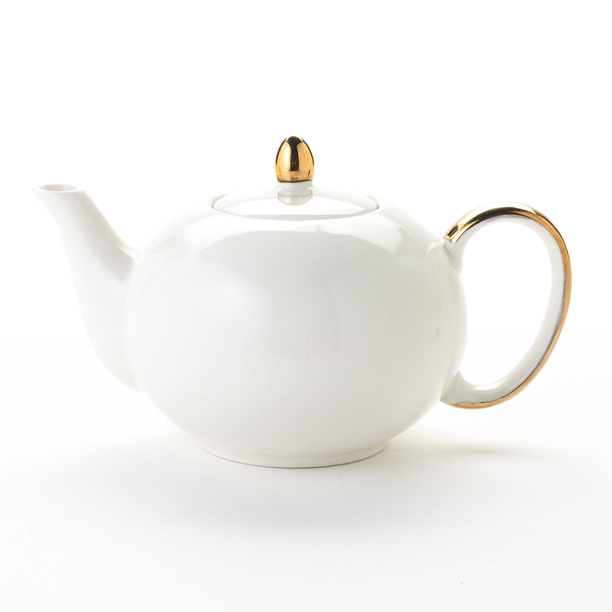 Wednesday, April 17, 20133:30 p.m. – 4:30 p.m.TLC – Room 341                     Statewide Student Success Scorecard                        and what it means to Berkeley City CollegeSpring 2013